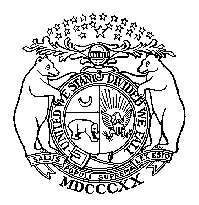 IN THE  16th CIRCUIT COURT OF JACKSON COUNTY, MISSOURI                      AT KANSAS CITY       AT INDEPENDENCEJudge or Division:Case Number:  (Date File Stamp)Petitioner(s):Garnishee’s Name/Address:(Date File Stamp)vs.Garnishee’s Name/Address:(Date File Stamp)Respondent(s):Judgment Debtor’s Name/Address:(Date File Stamp)Interrogatories to GarnisheeInterrogatories to GarnisheeInterrogatories to GarnisheeInstructions:	You are to answer interrogatories under oath within ten (10) days after the return date of the writ or, in the case of a continuous wage garnishment, within 20 days from the date on which the garnishee is served with the writ, and mail the original to:                                  415 E. 12TH Street, Kansas City, Missouri 64106-2706                                  308 W. Kansas, Independence, Missouri 64050-3715and a copy to the attorney for the judgment creditor (or the judgment creditor individually if there is no attorney) stated on page 2 of this form.At the time of service of garnishment or at any time thereafter until the return date stated in the summons of garnishment, have you had in your possession or under your control any property, money (excluding wages, salary, and commissions), or other effects of the judgment debtor?  If so, state what property, how much, of what value, and what money or effects.Answer:At the time of service of the garnishment, or at any time thereafter until the return date stated in the summons of garnishment, did you owe the judgment debtor any money (including wages, salary, and commissions), or do you owe the judgment debtor any now?Answer: If not yet due:  When will it become due?If amount owed judgment debtor is for wages, salary, or commission state:Amount owed after deductions required by law $ ____________________.  (Deductions required by law are limited to federal, state, and city income and earnings taxes and FICA taxes.)Amount withheld pursuant to the garnishment $ _____________________.3.	Is the judgment debtor still within your employ?    Yes	  NoIf not, state the date his/her employment terminated.Answer:Instructions:	You are to answer interrogatories under oath within ten (10) days after the return date of the writ or, in the case of a continuous wage garnishment, within 20 days from the date on which the garnishee is served with the writ, and mail the original to:                                  415 E. 12TH Street, Kansas City, Missouri 64106-2706                                  308 W. Kansas, Independence, Missouri 64050-3715and a copy to the attorney for the judgment creditor (or the judgment creditor individually if there is no attorney) stated on page 2 of this form.At the time of service of garnishment or at any time thereafter until the return date stated in the summons of garnishment, have you had in your possession or under your control any property, money (excluding wages, salary, and commissions), or other effects of the judgment debtor?  If so, state what property, how much, of what value, and what money or effects.Answer:At the time of service of the garnishment, or at any time thereafter until the return date stated in the summons of garnishment, did you owe the judgment debtor any money (including wages, salary, and commissions), or do you owe the judgment debtor any now?Answer: If not yet due:  When will it become due?If amount owed judgment debtor is for wages, salary, or commission state:Amount owed after deductions required by law $ ____________________.  (Deductions required by law are limited to federal, state, and city income and earnings taxes and FICA taxes.)Amount withheld pursuant to the garnishment $ _____________________.3.	Is the judgment debtor still within your employ?    Yes	  NoIf not, state the date his/her employment terminated.Answer:Instructions:	You are to answer interrogatories under oath within ten (10) days after the return date of the writ or, in the case of a continuous wage garnishment, within 20 days from the date on which the garnishee is served with the writ, and mail the original to:                                  415 E. 12TH Street, Kansas City, Missouri 64106-2706                                  308 W. Kansas, Independence, Missouri 64050-3715and a copy to the attorney for the judgment creditor (or the judgment creditor individually if there is no attorney) stated on page 2 of this form.At the time of service of garnishment or at any time thereafter until the return date stated in the summons of garnishment, have you had in your possession or under your control any property, money (excluding wages, salary, and commissions), or other effects of the judgment debtor?  If so, state what property, how much, of what value, and what money or effects.Answer:At the time of service of the garnishment, or at any time thereafter until the return date stated in the summons of garnishment, did you owe the judgment debtor any money (including wages, salary, and commissions), or do you owe the judgment debtor any now?Answer: If not yet due:  When will it become due?If amount owed judgment debtor is for wages, salary, or commission state:Amount owed after deductions required by law $ ____________________.  (Deductions required by law are limited to federal, state, and city income and earnings taxes and FICA taxes.)Amount withheld pursuant to the garnishment $ _____________________.3.	Is the judgment debtor still within your employ?    Yes	  NoIf not, state the date his/her employment terminated.Answer:What is the judgment debtor’s last known address?Answer: If the judgment debtor’s wages have been attached by more than one writ of garnishment, please list the case number of all senior garnishments.Answer:At the time of service of the garnishment, or any time thereafter until the return date stated in the summons of garnishment, will you or have you since become or are you now bound in any contract to pay the judgment debtor money not yet due?  Yes		  No	If so, state the amount to be paid out and when due and payable.Answer:Do you know of any person or entity, other than the judgment debtor, who claims an ownership interest in any property, money or effects of the judgment debtor or any amounts owed to the judgment debtor as disclosed by you in answer to interrogatories 1, 2, and 6?  If so please provide the name and address of each such person or entity and identify the property, money or effects of the judgment debtor in which each such person or entity claims an interest?Answer:8.	If garnishee is a bank or other financial institution, state whether at the time the writ of garnishment was served or at any subsequent time did the debtor have funds on deposit in an account in which all funds are deposited electronically on a recurring basis and reasonably identified as being funds on deposit that are exempt from garnishment pursuant to Section 513.430.1(10)(a), (b), or (c), RSMo.  Yes		  No	If so, identify each account, state the reason for the believed exemption, and identify the entity electronically depositing those funds which are not attachable pursuant to Section 513.430.1(10)(a), (b), or (c), RSMo.Answer:I swear/affirm under the penalty of perjury that I have read the foregoing interrogatories and the answers given are true to the best of my knowledge and belief, and that no exempt funds have been or will be attached.Signature of GarnisheeAttorney for Judgment Creditor:NameAddressCity, State, Zip CodeWhat is the judgment debtor’s last known address?Answer: If the judgment debtor’s wages have been attached by more than one writ of garnishment, please list the case number of all senior garnishments.Answer:At the time of service of the garnishment, or any time thereafter until the return date stated in the summons of garnishment, will you or have you since become or are you now bound in any contract to pay the judgment debtor money not yet due?  Yes		  No	If so, state the amount to be paid out and when due and payable.Answer:Do you know of any person or entity, other than the judgment debtor, who claims an ownership interest in any property, money or effects of the judgment debtor or any amounts owed to the judgment debtor as disclosed by you in answer to interrogatories 1, 2, and 6?  If so please provide the name and address of each such person or entity and identify the property, money or effects of the judgment debtor in which each such person or entity claims an interest?Answer:8.	If garnishee is a bank or other financial institution, state whether at the time the writ of garnishment was served or at any subsequent time did the debtor have funds on deposit in an account in which all funds are deposited electronically on a recurring basis and reasonably identified as being funds on deposit that are exempt from garnishment pursuant to Section 513.430.1(10)(a), (b), or (c), RSMo.  Yes		  No	If so, identify each account, state the reason for the believed exemption, and identify the entity electronically depositing those funds which are not attachable pursuant to Section 513.430.1(10)(a), (b), or (c), RSMo.Answer:I swear/affirm under the penalty of perjury that I have read the foregoing interrogatories and the answers given are true to the best of my knowledge and belief, and that no exempt funds have been or will be attached.Signature of GarnisheeAttorney for Judgment Creditor:NameAddressCity, State, Zip CodeWhat is the judgment debtor’s last known address?Answer: If the judgment debtor’s wages have been attached by more than one writ of garnishment, please list the case number of all senior garnishments.Answer:At the time of service of the garnishment, or any time thereafter until the return date stated in the summons of garnishment, will you or have you since become or are you now bound in any contract to pay the judgment debtor money not yet due?  Yes		  No	If so, state the amount to be paid out and when due and payable.Answer:Do you know of any person or entity, other than the judgment debtor, who claims an ownership interest in any property, money or effects of the judgment debtor or any amounts owed to the judgment debtor as disclosed by you in answer to interrogatories 1, 2, and 6?  If so please provide the name and address of each such person or entity and identify the property, money or effects of the judgment debtor in which each such person or entity claims an interest?Answer:8.	If garnishee is a bank or other financial institution, state whether at the time the writ of garnishment was served or at any subsequent time did the debtor have funds on deposit in an account in which all funds are deposited electronically on a recurring basis and reasonably identified as being funds on deposit that are exempt from garnishment pursuant to Section 513.430.1(10)(a), (b), or (c), RSMo.  Yes		  No	If so, identify each account, state the reason for the believed exemption, and identify the entity electronically depositing those funds which are not attachable pursuant to Section 513.430.1(10)(a), (b), or (c), RSMo.Answer:I swear/affirm under the penalty of perjury that I have read the foregoing interrogatories and the answers given are true to the best of my knowledge and belief, and that no exempt funds have been or will be attached.Signature of GarnisheeAttorney for Judgment Creditor:NameAddressCity, State, Zip Code